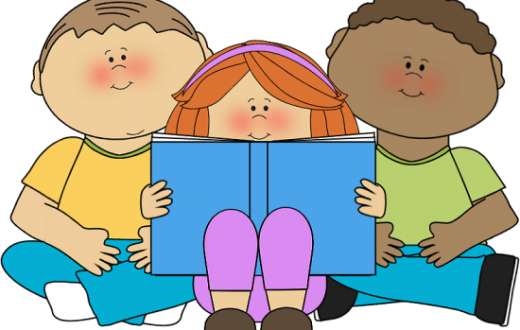 2016-2017 Classroom Counts(updated 12-1-2016)KindergartenMrs. Menkedick – 22 (Girls 9  Boys 13)Mrs. Cline – 21 (Girls 11  Boys 10)Mrs. Schomber – 23 (Girls 9  Boys 14)1st GradeMrs. Sandman – 20 (Girls 11  Boys 9)Ms. Beck – 19 (Girls 9  Boys 10)Mrs. Rogers – 20 (Girls 11  Boys 9)2nd GradeMrs. Klei – 19 (Girls 10  Boys 9)Mrs. Honchell – 17 (Girls 7  Boys 10)Mrs. Wheat – 21 (Girls 9  Boys 12)3rd GradeMrs. Werner – 21 (Girls 10  Boys 11)Mrs. Nicholson – 22 (Girls 14  Boys 8)Mrs. Milton – 21 (Girls 9  Boys 12)4th GradeMrs. Roy/Mrs. Ball – 26 (Girls 11  Boys 15)Mrs. Linville – 26 (Girls 10  Boys 16)Mrs. Hountz – 25 (Girls 14  Boys 11)5th GradeMrs. Campbell – 24 (Girls 10  Boys 14)Mrs. Crabill – 27 (Girls 13  Boys 14)Mrs. Lunsford – 24 (Girls 9  Boys 15)